8:00pm  15th September 2022	Lasswade Centre Library		Polton Drive		BonnyriggAgendaWelcome MinutesPolice ReportVisitor MattersFinance ReportSecretary’s ReportAssociated Members ReportMidlothian Councillors’ ReportMidlothian Traffic, Roads and Paths [MTRaP]Committee ReportsPlanningAOCBDetails of next meetingWelcome record of the membership present.apologies received.MinutesThere are no previous minutes of the BDCC. However, the proposal and seconding the last minutes of the final meetings of the Bonnyrigg and Lasswade Community Council and the Poltonhall and Hopefield Community Council and entering the minutes of both organisations into the archivers of the new website and sending a copy of those minutes in the name of the new Bonnyrigg and District Community Council to the Midlothian Council Liaison Officer (MC LO)Police ReportA summary of the District Police report to be discussed.Visitor MattersChair to invite visitors to speak.Finance ReportAn initial report on finances reported from the previous two Treasurers and the official handover of the documents to the new Treasurer.Secretary’s ReportAn initial report on correspondence reported from the previous two Secretaries and the official handover of the documents to the new Secretary.Associated Members ReportAn invitation for groups wishing to become associated members of the new Community Council.Midlothian Councillors’ ReportA report from each of the 3 ward councillors Midlothian Traffic, Roads and Paths [MTRaP]An update from recent MTRaP Meetings.Committee ReportsA statement on previous Community Councils committees and the restarting of them within the new Community Council.A statement from member’s who serve on external committees that have an interest in the Community Council.PlanningA monthly report on planning matters.AOCBAny other competent business.Details of next meetingChairperson to set the date of next meeting on 13 October 2022Remind members that the October meeting will contain the setting up of the aims and objectives of the Bonnyrigg and District Community Council invites of nominations of aims to be submitted. These maybe submitted in name only.Chairperson to thank everyone for their attendance and declare the meeting closed.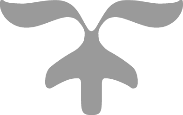 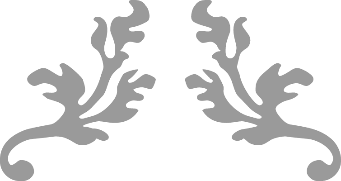 